2017年度　本試験　化学　第6問　－　問1必要があれば，原子量は次の値を使うこと。　H　1.0		C　12		N　14		O　16		S　32　Cl　35.5	Mn　55		Cu　64		Zn　65実在気体とことわりがない限り，気体は理想気体として扱うものとする。【問題】　重合体と，それを合成するために用いる単量体の組合せとして誤っているものを，次の①～④のうちから一つ選べ。2017年度　本試験　化学　第6問　－　問1【問題情報】【正解】③　重合体　　　　　単量体　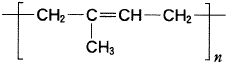 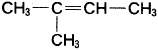 高校化学Net参考書　http://ko-ko-kagaku.net/重合体単量体①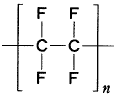 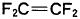 ②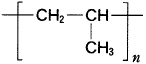 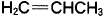 ③④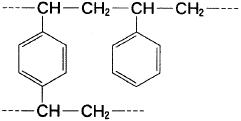 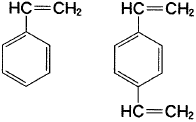 単元合成高分子化合物配点2点計算問題×難易度普通